«Электроника и электротехника»Требования к оформлению домашних заданийдомашняя работа должна содержать титульный лист;каждую новую страницу домашнего задания следует оформлять на новом листе (т.е. не должно быть листов, исписанных с двух сторон);домашняя работа должна содержать пункты «Дано:», «Найти:», «Решение:», «Ответ:»;принимаются ТОЛЬКО рукописные работы.Примечание: примеры оформления домашних заданий приведены в приложении 1Перечень тем домашних заданийВариант всех домашних заданий назначается преподавателем и остается неизменным (см. приложение 2). Исходные схемы и параметры к заданиям находятся в пособии (3) перечня учебно-методического обеспечения. ВНИМАНИЕ: из пособия (3) используем только схему и параметры к ней, а ТЕКСТ каждого домашнего задания приведен ниже. В тексте домашних заданий указываются номера страниц из пособия (3).(Домашнее задание №1 не нужно)Домашнее задание №2 «Расчет переходных процессов в цепях первого порядка»Исходная схема находится ниже, а параметры к ней в табл.2.1.4. Необходимо: а) скомпоновать схему согласно своему варианту; б) найти мгновенное значение величин, указанных в табл., классическим методом расчета; в) найти мгновенное значение величин, указанных в табл., операторным методом расчета; д) представить найденные величины графиками на интервале времени [-τ, 4·τ].Выполнить анализ переходного процесса в цепи первого порядка. Структура электрической цепи изображена на рисунке 2.1 в обобщённом виде.Рис. 2.1Перед расчётом необходимо составить схему цепи, воспользовавшись информацией таблицы 2.1.4. Ключ в цепи расположен последовательно или параллельно одному из элементов, и до коммутации он находится замкнутом (З) или разомкнутом (Р) состоянии.Таблица 2.1.4Домашнее задание №3 «Расчет цепей синусоидального тока»Исходная схема находится ниже, а параметры к ней в табл.3.2.4. Необходимо: а) скомпоновать схему согласно своему варианту; б) найти мгновенное значение всех токов, напряжений и источника ЭДС методом комплексных амплитуд; в) построить векторные диаграммы для любого контура и любого узла.Анализу подлежит электрическая цепь, варианты схем которой формально изображены на трех рисунках.               Рис. 1                                    Рис. 2                                    Рис. 3Перед расчетом необходимо составить схему предложенного преподавателем варианта (параметры элементов указаны в таблице 3.2.4). Таблица 3.2.4Домашнее задание №4 «Расчет цепей с несинусоидальными источниками энергии»Исходная схема находится ниже, а параметры к ней в табл.4.1 и  табл.4.4. Необходимо: а) скомпоновать схему согласно своему варианту; б) найти действующее и мгновенное значения величины, указанной в табл., используя первые пять слагаемых несинусоидального источника энергии.                 Рис.1                                                             Рис.2Перед расчетом в соответствии с вариантом задания необходимо составить электрическую схему цепи, заменив элементы структуры элементами R, L и C (Табл. 4.4).Таблица 4.1. Ряды Фурье для несинусоидальных функций рис. 4.1. ** В таблице приведены разложение в ряд Фурье типовых функций, графики которых приведены на рисунке. При этом приняты следующие обозначения: .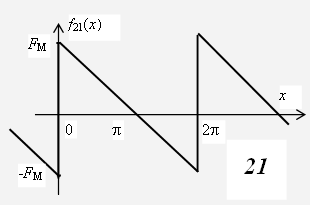 Рис. 4.1.Следует помнить, что для расчетов данные функции нужно привести к виду:Приведение осуществляется следующим образом:Таблица 4.4 (начало)Таблица 4.4 (окончание)Вари-антЭлементы E[В], R[Ом], L[Гн], C[Ф]Искомые величиныРасположе-ние ключа Ключ при t<021E=125; R1=R4=R5=R7=1100; L10=0,6i3 (t), u4 (t)ПараллельноR7ЗВариантСхемаЭлементы ветвейR [Ом], L[мГн], C[мкФ]Заданная величинаi [A]; e,u [B]213L1=20, R2=8, C3=1000, L5=20i1 = 5,158sin(500t88,1)№ графика функции.Разложение функции  в ряд Фурье1221ВариантРисуноксхемыПараметры источника   Тип        Форма      Fм [A,B]         1[1/c]Параметры источника   Тип        Форма      Fм [A,B]         1[1/c]Параметры источника   Тип        Форма      Fм [A,B]         1[1/c]Параметры источника   Тип        Форма      Fм [A,B]         1[1/c]fН(t)211тока16Jм=0,7А1000iн(t)ВариантРисунок схемыПараметры элементов R[Ом], L[мГн], C[мкФ]Н  о  м  е  р  а    в  е  т  в  е  й     1            2             3            4             5             6             7Параметры элементов R[Ом], L[мГн], C[мкФ]Н  о  м  е  р  а    в  е  т  в  е  й     1            2             3            4             5             6             7Параметры элементов R[Ом], L[мГн], C[мкФ]Н  о  м  е  р  а    в  е  т  в  е  й     1            2             3            4             5             6             7Параметры элементов R[Ом], L[мГн], C[мкФ]Н  о  м  е  р  а    в  е  т  в  е  й     1            2             3            4             5             6             7Параметры элементов R[Ом], L[мГн], C[мкФ]Н  о  м  е  р  а    в  е  т  в  е  й     1            2             3            4             5             6             7Параметры элементов R[Ом], L[мГн], C[мкФ]Н  о  м  е  р  а    в  е  т  в  е  й     1            2             3            4             5             6             7Параметры элементов R[Ом], L[мГн], C[мкФ]Н  о  м  е  р  а    в  е  т  в  е  й     1            2             3            4             5             6             7211R=28R=28-L=5R=28-L=5